Картинка  № 1Картинка № 2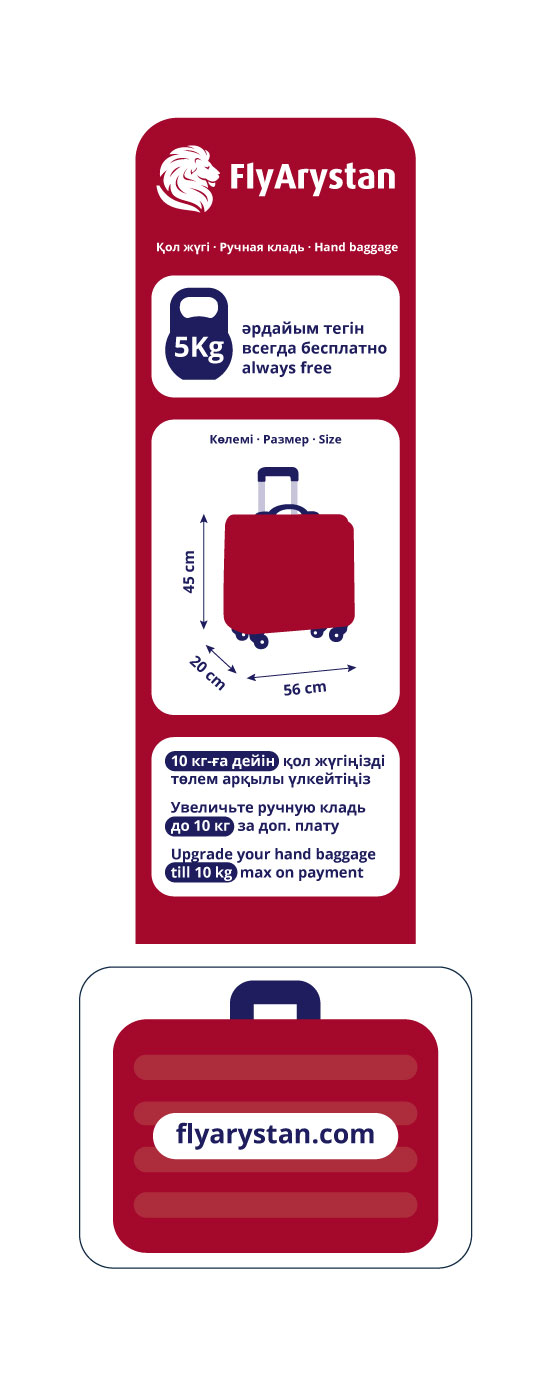 